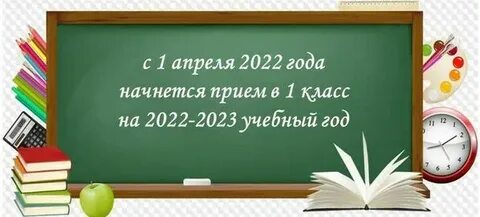 	График приема документов в 1 классГрафик приёма документов в 1-й класс МБОУ  «Коркмаскалинская СОШ им. М.-Загира Баймурзаева»(для детей, зарегистрированных  на закреплённой территории)                 График приёма документов в 1-й класс МБОУ  «Коркмаскалинская СОШ им. М.-Загира Баймурзаева»                   (для детей, не зарегистрированных на закреплённой территории)Контактные данные:Тел.: 8 (963) 421-95-37 –Камалутдинова Аминат Камалутдиновна, директор;Электронная почта: shkola2k@bk.ru8 (964) 022-99-19 – Джанбалова Наида Татамовна, заместитель директора по УВР в начальных классах.  Электронная почта: naidad1978@mail.ruДень неделиВремя приёмаСроки приёмаОтветственный за приём и регистрацию документовПонедельник1000 – 1500с 1 апреля по 30 июняСекретарьВторник1000 – 1500с 1 апреля по 30 июняСекретарьСреда1000 – 1500с 1 апреля по 30 июняСекретарьЧетверг1000 – 1500с 1 апреля по 30 июняСекретарьПятница1000 – 1500с 1 апреля по 30 июняСекретарьДень неделиВремя приёмаСроки приёмаОтветственный за приём и регистрацию документовПонедельник1000 – 1500с 6 июля по 5 сентябряСекретарьВторник1000 – 1500с 6 июля по 5 сентябряСекретарьСреда1000 – 1500с 6 июля по 5 сентябряСекретарьЧетверг1000 – 1500с 6 июля по 5 сентябряСекретарьПятница1000 – 1500с 6 июля по 5 сентябряСекретарь